ANEXO I- FORMULARIO DE COMUNICACIÓN DEL SISTEMA INTERNO DE INFORMACIÓN SISTEMA INTERNO DE INFORMACIÓN DE NERVIÓNA través de este Sistema Interno de Información, usted podrá notificar de forma confidencial y/o anónima las potenciales conductas inapropiadas sospechosas de las que tenga conocimiento.¿Trabaja usted en la Entidad? (obligatorio) Sí  No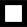 Asunto objeto de denuncia (obligatorio) Blanqueo de capitales y financiación del terrorismo.  Protección de datos.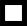  Incumplimiento del RIC. Incumplimiento en conductas éticas.Descripción de los hechos (obligatorio)Información de contacto (opcional)Nombre, Apellidos: 	 Teléfono:	 Email: 	 Domicilio a efectos de notificación: 	De acuerdo a lo que establece el artículo 13 del Reglamento (UE) 2016/679, del Parlamento Europeo y del Consejo, de 27 de abril de 2016, relativo a la protección de las personas físicas en lo que respecta al tratamiento de datos personales y a la libre circulación de estos datos y por el que se deroga la Directiva 95/46/CE: Reglamento general de protección de datos (RGPD) y el artículo 11 de la Ley Orgánica 3/2018, de 5 de diciembre, de protección de datos y garantía de los derechos digitales (LOPDGDD) le informamos de lo siguiente:RESPONSABLE DEL TRATAMIENTO:NERVIÓN AGENCIA DE VALORES 2003 S.A.DATOS DE CONTACTO DEL DELEGADO DE PROTECCIÓN DE DATOS CONSULTORES SAYMA, S.A.Representada por LUIS ANGEL GONZALEZ.FINALIDAD DEL TRATAMIENTO DE SUS DATOS PERSONALESTramitar las comunicaciones y/o denuncias al amparo de la Ley 2/2023 (artículos 29 y siguientes) a los efectos de gestionar y en su caso investigar la realidad de los hechos objeto de la comunicación y/o denuncia.TRANSFERENCIAS INTERNACIONALES DE DATOS PERSONALESEn el funcionamiento del Sistema Interno de Información, no se encuentran previstas transferencias internacionales de sus datos personales.BASE JURÍDICA DEL TRATAMIENTO DE SUS DATOS PERSONALESLa base jurídica del tratamiento de sus datos personales es la existencia de un interés público, de acuerdo con lo establecido en el artículo 6.1.e) del RGPD y la Ley 2/2023 (artículos 29 y siguientes).DESTINATARIOS A LOS QUE SE COMUNICARAN LOS DATOS PERSONALESLos datos personales no serán comunicados a terceros salvo previo requerimiento judicial o petición del Ministerio Fiscal o de las Administraciones Públicas en el ejercicio de sus potestades. Los datos personales del denunciante no se comunicarán a la persona denunciada.PLAZO DE CONSERVACIÓN DE SUS DATOS PERSONALESLos datos personales serán conservados durante el tiempo imprescindible para la gestión de su denuncia, en los términos previstos en la Ley 2/2023 (artículos 29 y siguientes).DERECHOS DE PROTECCIÓN DE DATOS PERSONALESPodrá ejercer los derechos siguientes:Acceso.Rectificación.Supresión.Oposición.Portabilidad de los datos personales.Derecho a no ser objeto de una decisión basada en el tratamiento automatizado de los datos personalesLimitación del tratamiento de los datos personales.Para ejercer estos derechos podrá dirigirse por escrito, acreditando su identidad, a NERVIÓN AGENCIA DE VALORES 2003 S.A., Calle Rodríguez Arias 6 -5º Dpto. 510, 48008 Bilbao (Bizkaia) o a la siguiente dirección de correo electrónico: dpd@sayma.esDERECHO A PRESENTAR UNA RECLAMACIÓN ANTE LA AGENCIA ESPAÑOLA DE PROTECCIÓN DE DATOS.Si considera que el tratamiento de datos personales que le conciernen infringe la normativa en vigor sobre protección de datos personales puede presentar una reclamación ante la Agencia Española de Protección de Datos, calle Jorge Juan, 6, 28001 Madrid (www.aepd.es)